Seznam obrázků:Obrázek 1: Airsoftová replika AKS-105	2Obrázek 2: Střelecká pozice v zákleku	3Obrázek 3: Střelecká pozice ve stoje	3Obrázek 4: Obsazování budovy	4Obrázek 5: Slaňování z obsazované budovy	4AirsoftCo je to airsoft?Airsoft je sport při kterém se používá bílých kuliček (EKO/Plastových) BB místo reálných projektilů. Airsoft se dá hrát buď jen jeden nebo jednoho hráče nebo třeba dvacet na dvacet počet není teoreticky omezen. Při střílení se používá replik zbraní, a to z plastu nebo kovu. Základním pohonem všech zbraní je buď manuální činnost, činnost prováděná elektrickým motorkem nebo plynem. Tento sport je v České republice hojně rozšířen. Lidé co airsoft hrají, se dají víceméně rozdělit do tří skupin a to nenároční hráči kteří hrají bez větších cílů jen, aby si užili zábavu ze hry, náročnější hráči kteří se snaží o zlepšování svých výsledků pomocí tréningu nebo častých her a reenactment hráči, kteří striktně dodržují výbavu a styl svých předloh v reálných ozbrojených složkách. Airsoft je u nás zákonem regulovaný hlavně věkovým omezením které je zajištěno vedením  airsoftových zbraní v kategorii D neboli volně prodejné od 18ti let. Výjimky tvoří akce, kde jsou mladší 18ti let pod dozorem plnoleté osoby, která za ně nese odpovědnost.O čem je prezentace?Tato prezentace pojednává o sportu airsoft. Zabývá se se tím, co to vlastně airsoft je a jeho pravidly, dále se věnuje převážně výbavě na airsoft jako jsou zbraně, kamufláže nebo taktické výbavě. Prezentace obsahuje úvod, kde se mluví o tom, co to vlastně airsoft je. Další snímek je obsah, díky kterému se můžeme přemisťovat mezi snímky, a tak přizpůsobit prezentaci tomu co posluchače zajímá nejvíce nebo zpětně po prezentaci se vrátit na požadovaný snímek přes odkazy. V celé prezentaci se nacházejí červené trojúhelníčky, které vás vrací na obsah. PravidlaPravidla jsou rozdělena ve dvou snímcích, a to na základní pravidla hry, samotného sportu a na zákonem daná pravidla ohledně zbraní a jejich zacházením na veřejnosti nebo jejich vlastnictví. V sekci herních pravidel je vysvětleno, co je to takzvané mrtvolište nebo respawn. Dále jsou zde důležité informace o základní výbavě, kterou musíte vlastnit, pokud si chcete vůbec zahrát. Jsou zde napsané běžně používané omezení pro úsťovou rychlost kuličky u zbraní. Zbraně jsou zde rozděleny do tří kategorií Plynovky převážně sekundární, Elektrické/Plynové primární a manuální sniperky. V zákonných pravidlech se mluví převážně o vlastnictví a zacházení se zbraní.Zbraně na airsoftTato sekce se zabývá zbraněmi. Na prvním snímku této sekce je kompletní rozdělení zbraní podle druhu,, pohonu“ a na dalších snímcích jsou fotografie těchto zbraní. Po části se zbraněmi je zde krátké povídání o střelivu kde se dozvíme, z jakých materiálů se dělají kuličky do zbraní, jejich rozměry (ráži) a gramáž. Dále je zde snímek s ukázkou modularity zbraní a na posledním snímku sekce zbraní se nachází jednoduché srovnání vzhledu zbraní v USA a Evropě.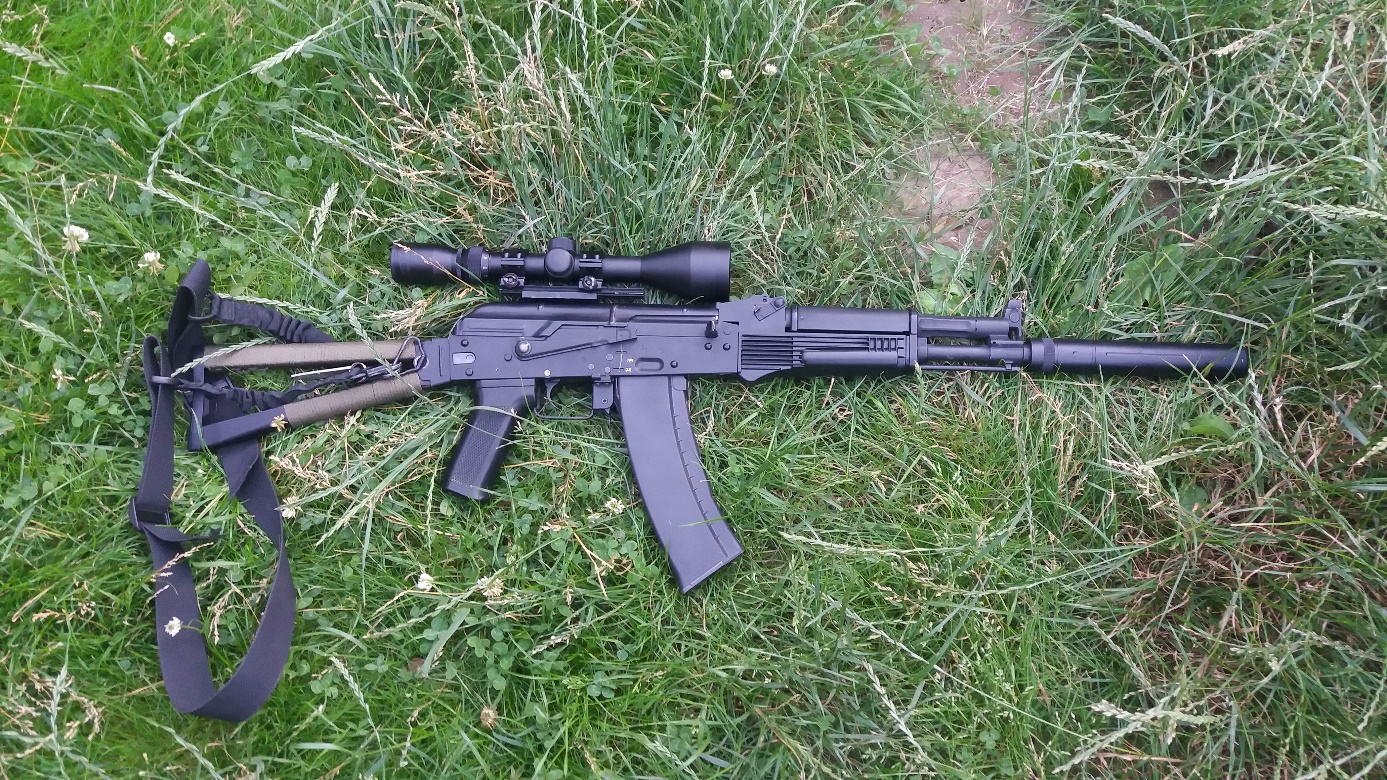 Obrázek : Airsoftová replika AKS-105Výstroj a vybaveníPoslední sekce se věnuje výstroji. Začínáme ochrannými prvky, jako jsou brýle nebo ochranné masky. Pokračujeme na jednoduché rozdělení uniforem na běžné uniformy s výstrojí a hejkalům. Na dalším snímku se nachází krátký výčet deseti kamufláží se jmény a zeměmi jejich původu. Po ukázce kamufláží se přesuneme k vestám a balistickým nosičům kde je vysvětleno co je to molle vazba a ukázka balistické vesty hned vedle taktické. Na vesty navazuje snímek s jejich doplňky, které se povětšinou umisťují právě na molle vazbu. Úplně poslední snímek prezentace je o méně důležitých doplňcích, které nepatří k té úplně nejdůležitější výbavě 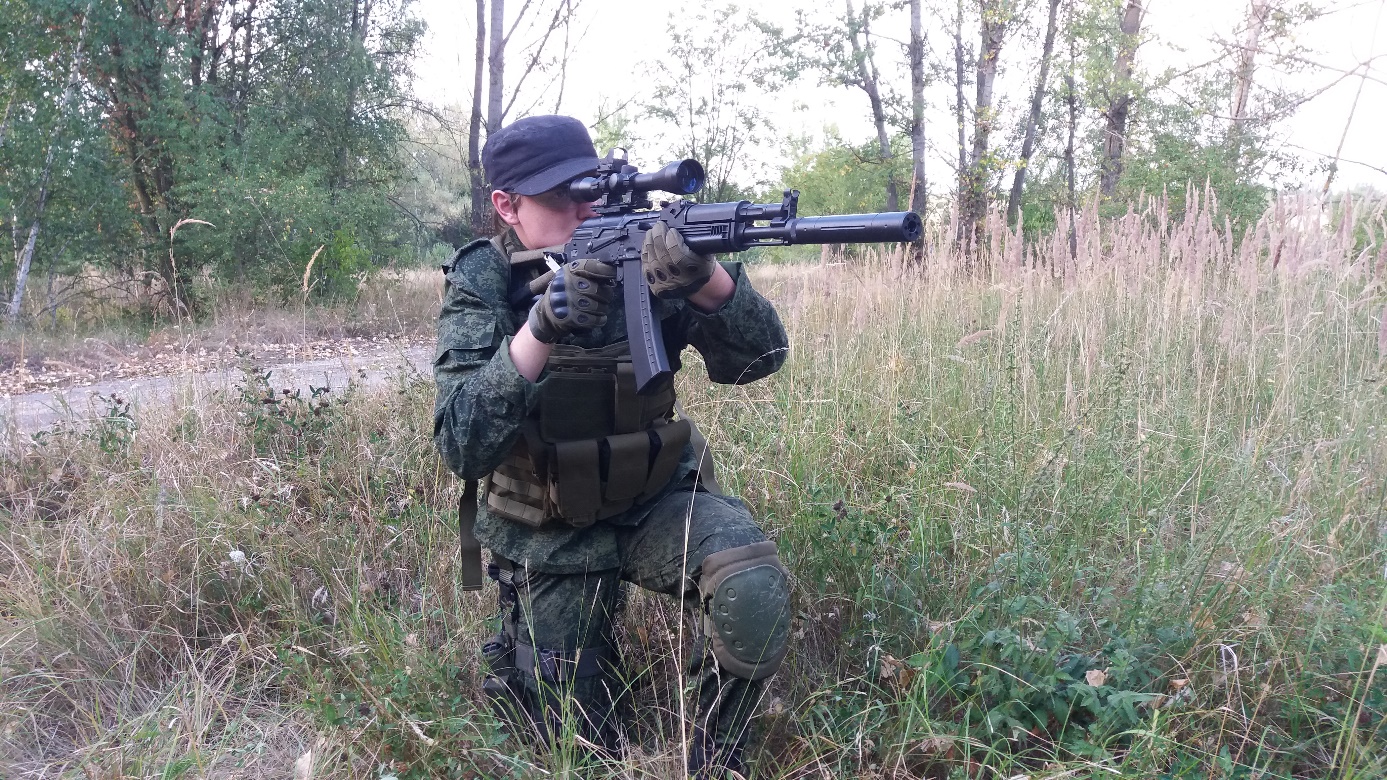 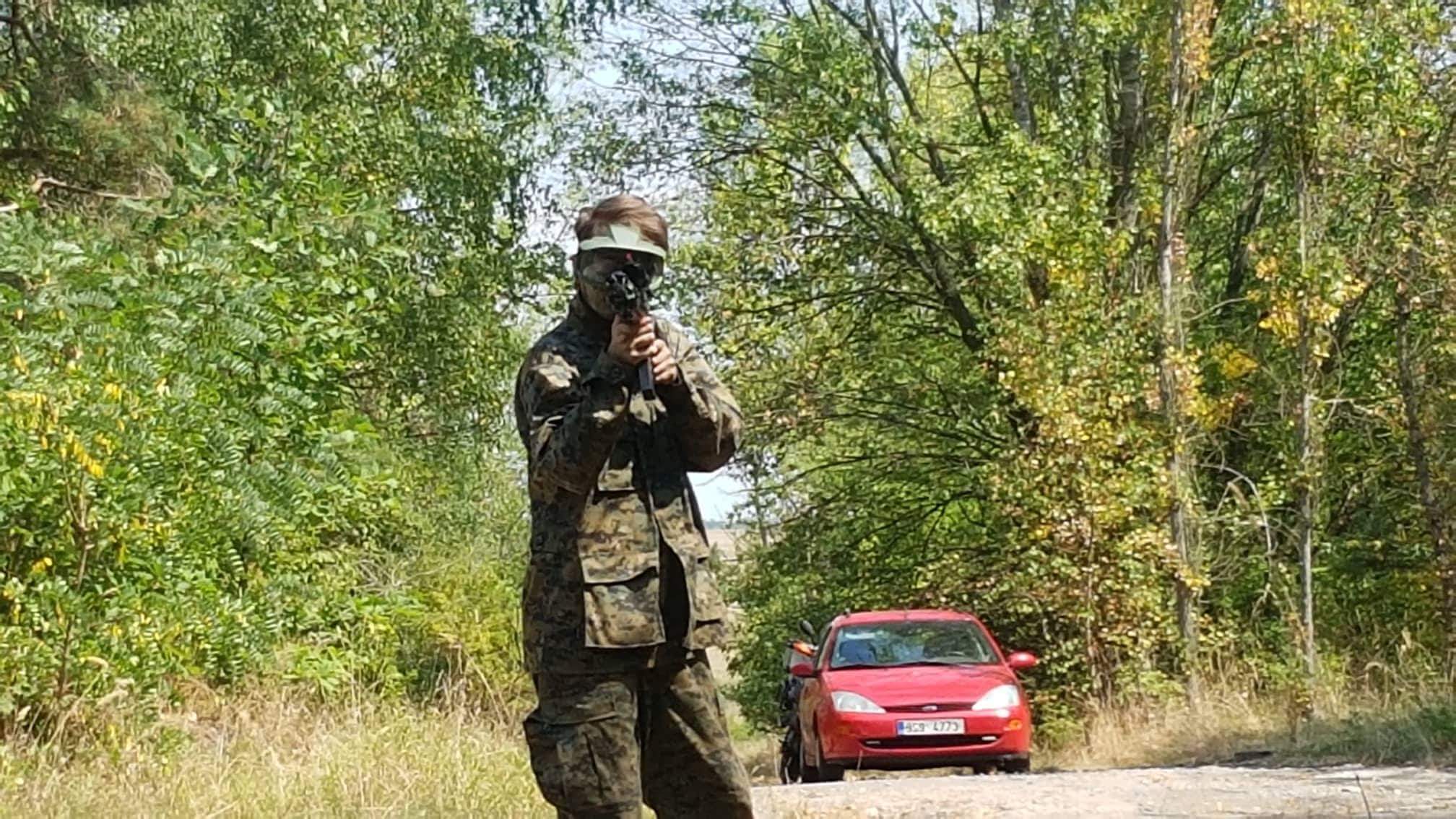 Obrázek : Střelecká pozice ve stoje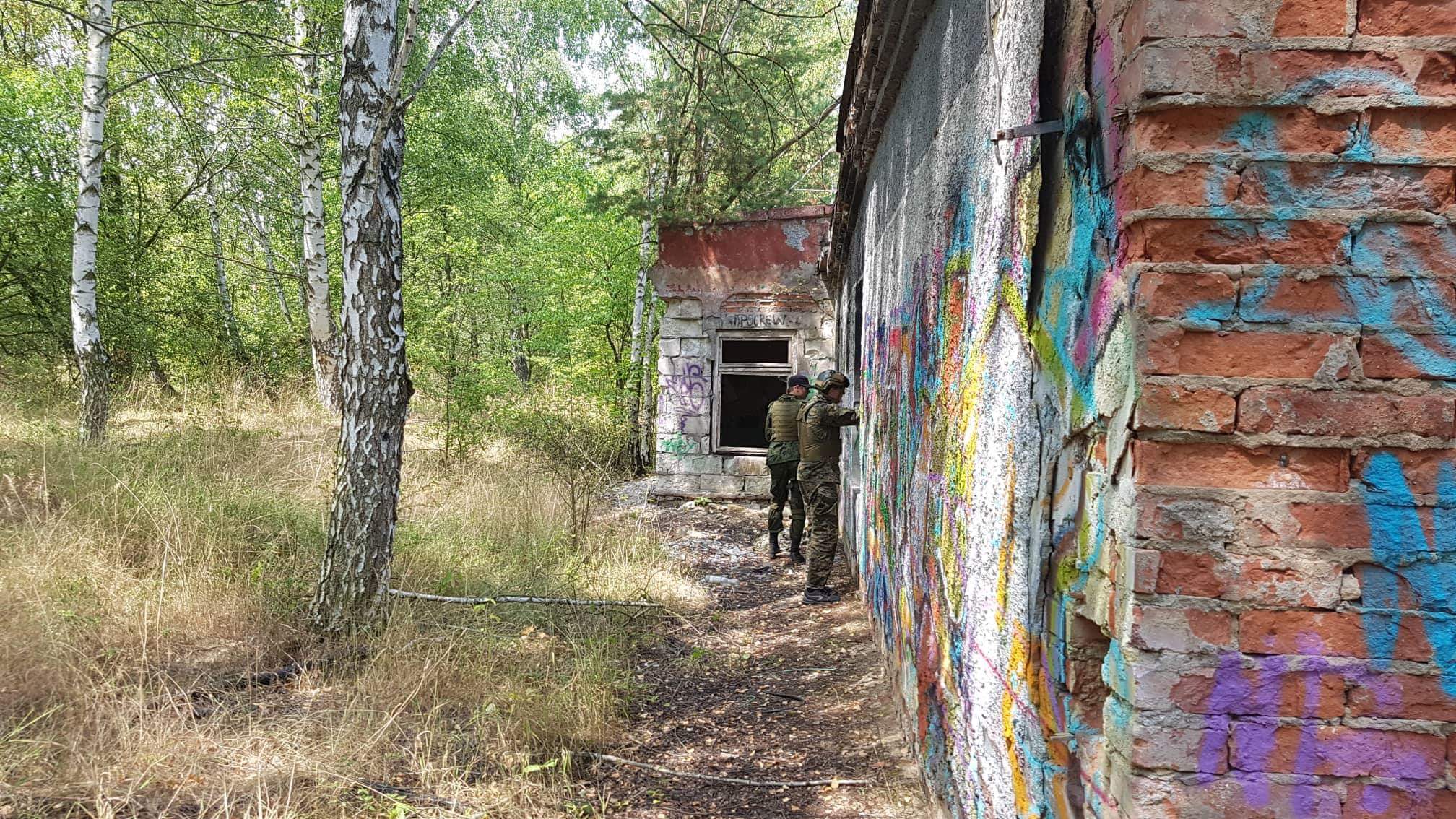 Obrázek : Obsazování budovy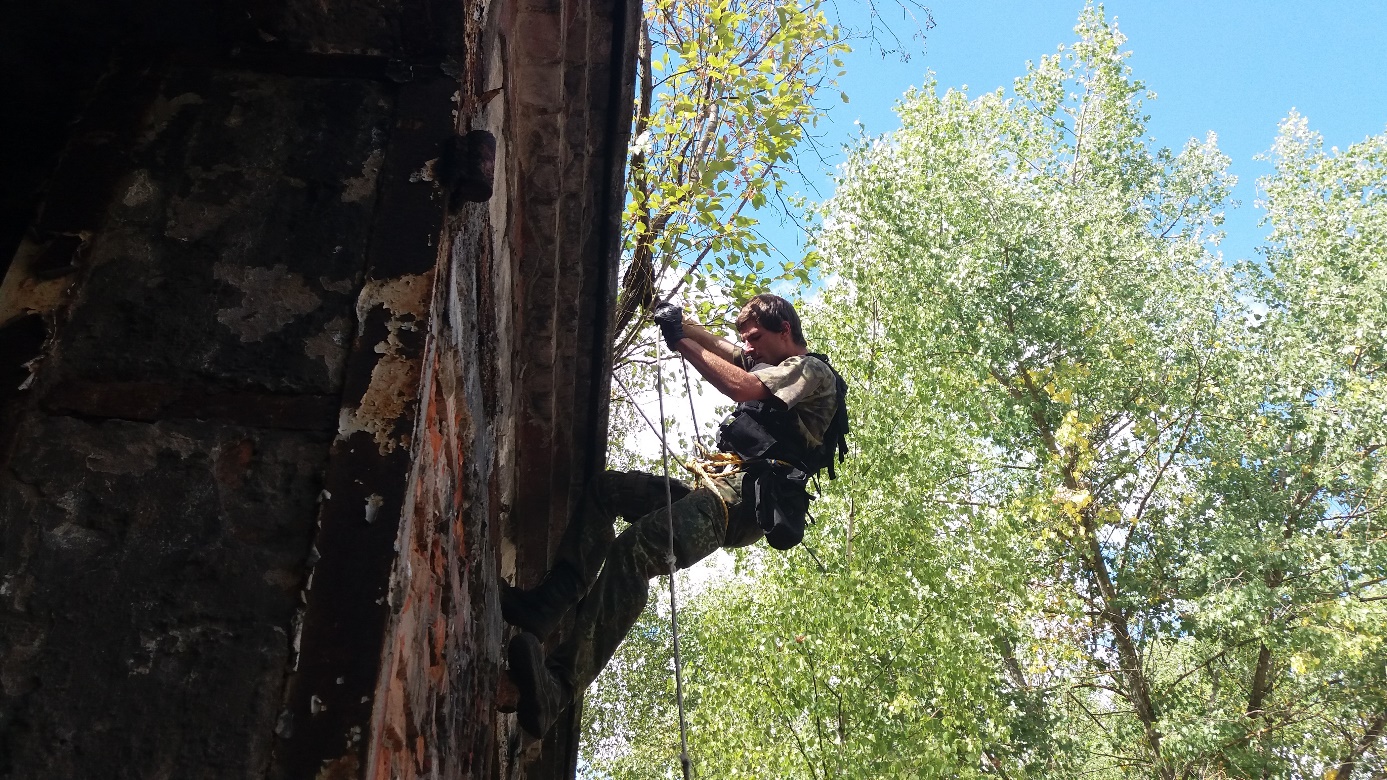 Obrázek : Slaňování z obsazované budovyZdroje:Informace a obrázky čerpány z vlastních zdrojů 